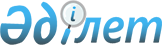 Қаражал қалалық мәслихатының 2017 жылғы 22 желтоқсандағы ХІХ сессиясының № 172 "2018 - 2020 жылдарға арналған Қаражал қаласының бюджеті туралы" шешіміне өзгерістер енгізу туралыҚарағанды облысы Қаражал қалалық мәслихатының 2018 жылғы 28 қарашадағы № 241 шешімі. Қарағанды облысының Әділет департаментінде 2018 жылғы 5 желтоқсанда № 5026 болып тіркелді
      Қазақстан Республикасының 2008 жылғы 4 желтоқсандағы Бюджет кодексіне, Қазақстан Республикасының 2001 жылғы 23 қаңтардағы "Қазақстан Республикасындағы жергiлiктi мемлекеттiк басқару және өзін-өзі басқару туралы" Заңына сәйкес, қалалық мәслихат ШЕШIМ ЕТТI:
      1. Қаражал қалалық мәслихатының 2017 жылғы 22 желтоқсандағы ХIХ сессиясының № 172 "2018-2020 жылдарға арналған Қаражал қаласының бюджеті туралы" (нормативтік құқықтық актілерді мемлекеттік тіркеу Тізілімінде 4543 нөмерімен тіркелген, 2018 жылғы 13 қаңтарда № 2 (887) "Қазыналы өңір" газетінде, 2018 жылғы 19 қаңтарда Қазақстан Республикасының нормативтік құқықтық актілерінің эталондық бақылау банкінде электрондық түрде жарияланған) шешіміне келесі өзгерістер енгізілсін:
      1) 1-тармақ келесі редакцияда мазмұндалсын:
      "1. 2018-2020 жылдарға арналған қалалық бюджет тиісінше 1, 2 және 3-қосымшаларға сәйкес, оның ішінде 2018 жылға келесі көлемдерде бекітілсін:
      1) кірістер – 3 408 982 мың теңге, оның ішінде:
      салықтық түсімдер – 952 250 мың теңге;
      салықтық емес түсімдер – 18 378 мың теңге;
      негізгі капиталды сатудан түсетін түсімдер – 6 047 мың теңге;
      трансферттер түсімі – 2 432 307 мың теңге;
      2) шығындар – 3 545 602 мың теңге;
      3) таза бюджеттік кредиттеу – 0 мың теңге:
      бюджеттік кредиттер – 0 мың теңге;
      бюджеттік кредиттерді өтеу – 0 мың теңге;
      4) қаржы активтерімен операциялар бойынша сальдо – 0 мың теңге:
      қаржы активтерін сатып алу – 0 мың теңге;
      мемлекеттің қаржы активтерін сатудан түсетін түсімдер – 0 мың теңге;
      5) бюджет тапшылығы (профициті) – алу 136 620 мың теңге;
      6) бюджет тапшылығын қаржыландыру (профицитін пайдалану) – 136 620 мың теңге:
      қарыздар түсімі – 0 мың теңге;
      қарыздарды өтеу – 3 000 мың теңге;
      бюджет қаражатының пайдаланылатын қалдықтары – 139 620 мың теңге.";
      2) көрсетілген шешімге 1, 10 қосымшалар осы шешімге 1, 2 қосымшаларға сәйкес жаңа редакцияда мазмұндалсын.
      2. Осы шешім 2018 жылдың 1 қаңтарынан бастап қолданысқа енгізіледі. 2018 жылға арналған Қаражал қаласының бюджеті 2018 жылға арналған қалалық бюджеттің дамуының бюджеттік бағдарламаларының тізбесі, инвестициялық жобаларды (бағдарламаларды) іске асыруға бағытталған бюджеттік бағдарламаларға бөліне отырып 
					© 2012. Қазақстан Республикасы Әділет министрлігінің «Қазақстан Республикасының Заңнама және құқықтық ақпарат институты» ШЖҚ РМК
				
      ХХVІІ сессияның төрағасы

Т. Қасымов

      Қалалық мәслихаттың хатшысы

З. Оспанова
Қаражал қалалық мәслихатының
2018 жылғы 28 қарашадағы
№ 241 шешіміне
1-қосымшаҚаражал қалалық мәслихатының
2017 жылғы 22 желтоқсандағы
№ 172 шешіміне
1-қосымша
Санаты
Санаты
Санаты
Санаты
сомасы (мың теңге)
Сыныбы
Сыныбы
Сыныбы
сомасы (мың теңге)
Кіші сыныбы
Кіші сыныбы
сомасы (мың теңге)
Атауы
сомасы (мың теңге)
1) Кірістер
3408982
1
Салықтық түсімдер
952250
01
Табыс салығы
338191
2
Жеке табыс салығы
338191
03
Әлеуметтiк салық
263078
1
Әлеуметтік салық
263078
04
Меншiкке салынатын салықтар
259515
1
Мүлiкке салынатын салықтар
180980
3
Жер салығы
50479
4
Көлiк құралдарына салынатын салық
28011
5
Бірыңғай жер салығы
45
05
Тауарларға, жұмыстарға және қызметтерге салынатын iшкi салықтар
84234
2
Акциздер
790
3
Табиғи және басқа да ресурстарды пайдаланғаны үшiн түсетiн түсiмдер
73100
4
Кәсiпкерлiк және кәсiби қызметтi жүргiзгенi үшiн алынатын алымдар
10344
08
Заңдық маңызы бар әрекеттерді жасағаны және (немесе) оған уәкілеттігі бар мемлекеттік органдар немесе лауазымды адамдар құжаттар бергені үшін алынатын міндетті төлемдер
7232
1
Мемлекеттік баж
7232
2
Салықтық емес түсiмдер
18378
01
Мемлекеттік меншіктен түсетін кірістер
6878
1
Мемлекеттік кәсіпорындардың таза кірісі бөлігінің түсімдері
3130
5
Мемлекет меншігіндегі мүлікті жалға беруден түсетін кірістер
3745
7
Мемлекеттік бюджеттен берілген кредиттер бойынша сыйақылар
3
06
Басқа да салықтық емес түсiмдер
11500
1
Басқа да салықтық емес түсiмдер
11500
3
Негізгі капиталды сатудан түсетін түсімдер
6047
01
Мемлекеттік мекемелерге бекітілген мемлекеттік мүлікті сату
4800
1
Мемлекеттік мекемелерге бекітілген мемлекеттік мүлікті сату
4800
03
Жердi және материалдық емес активтердi сату
1247
1
Жерді сату
1225
2
Материалдық емес активтерді сату 
22
4
Трансферттердің түсімдері
2432307
02
Мемлекеттiк басқарудың жоғары тұрған органдарынан түсетiн трансферттер
2432307
2
Облыстық бюджеттен түсетiн трансферттер
2432307
Функционалдық топ
Функционалдық топ
Функционалдық топ
Функционалдық топ
Функционалдық топ
сомасы (мың теңге)
Функционалдық кіші топ
Функционалдық кіші топ
Функционалдық кіші топ
Функционалдық кіші топ
сомасы (мың теңге)
Бюджеттік бағдарламалардың әкімшісі
Бюджеттік бағдарламалардың әкімшісі
Бюджеттік бағдарламалардың әкімшісі
сомасы (мың теңге)
Бағдарлама
Бағдарлама
сомасы (мың теңге)
Атауы
сомасы (мың теңге)
2) Шығындар
3545602
01
Жалпы сипаттағы мемлекеттiк қызметтер 
270430
1
Мемлекеттiк басқарудың жалпы функцияларын орындайтын өкiлдi, атқарушы және басқа органдар
171619
112
Аудан (облыстық маңызы бар қала) мәслихатының аппараты
17152
001
Аудан (облыстық маңызы бар қала) мәслихатының қызметін қамтамасыз ету жөніндегі қызметтер
17152
122
Аудан (облыстық маңызы бар қала) әкімінің аппараты
139803
001
Аудан (облыстық маңызы бар қала) әкімінің қызметін қамтамасыз ету жөніндегі қызметтер
120564
003
Мемлекеттік органның күрделі шығыстары
19239
123
Қаладағы аудан, аудандық маңызы бар қала, кент, ауыл, ауылдық округ әкімінің аппараты
14664
001
Қаладағы аудан, аудандық маңызы бар қаланың, кент, ауыл, ауылдық округ әкімінің қызметін қамтамасыз ету жөніндегі қызметтер
13834
022
Мемлекеттік органның күрделі шығыстары
830
2
Қаржылық қызмет
800
459
Ауданның (облыстық маңызы бар қаланың) экономика және қаржы бөлімі
800
003
Салық салу мақсатында мүлікті бағалауды жүргізу
583
010
Жекешелендіру, коммуналдық меншікті басқару, жекешелендіруден кейінгі қызмет және осыған байланысты дауларды реттеу
217
9
Жалпы сипаттағы өзге де мемлекеттiк қызметтер 
98011
454
Ауданның (облыстық маңызы бар қаланың) кәсіпкерлік және ауыл шаруашылығы бөлімі
12158
001
Жергілікті деңгейде кәсіпкерлікті және ауыл шаруашылығын дамыту саласындағы мемлекеттік саясатты іске асыру жөніндегі қызметтер
12158
459
Ауданның (облыстық маңызы бар қаланың) экономика және қаржы бөлімі
26038
001
Ауданның (облыстық маңызы бар қаланың) экономикалық саясаттын қалыптастыру мен дамыту, мемлекеттік жоспарлау, бюджеттік атқару және коммуналдық меншігін басқару саласындағы мемлекеттік саясатты іске асыру жөніндегі қызметтер
25332
015
Мемлекеттік органның күрделі шығыстары
706
483
Ауданның (облыстық маңызы бар қаланың) тұрғын үй-коммуналдық шаруашылығы, жолаушылар көлігі, автомобиль жолдары, құрылыс және тұрғын үй инспекциясы бөлімі
48972
001
Жергілікті деңгейде тұрғын үй-коммуналдық шаруашылық, жолаушылар көлігі, автомобиль жолдары, құрылыс және тұрғын үй инспекциясы саласындағы мемлекеттік саясатты іске асыру жөніндегі қызметтер
48372
003
Мемлекеттік органның күрделі шығыстары
600
486
Ауданның (облыстық маңызы бар қаланың) жер қатынастары, сәулет және қала құрылысы бөлімі
10843
001
Жергілікті деңгейде жер қатынастары, сәулет және қала құрылысын реттеу саласындағы мемлекеттік саясатты іске асыру жөніндегі қызметтер
10843
02
Қорғаныс
5402
1
Әскери мұқтаждар
4832
122
Аудан (облыстық маңызы бар қала) әкімінің аппараты
4832
005
Жалпыға бірдей әскери міндетті атқару шеңберіндегі іс-шаралар
4832
2
Төтенше жағдайлар жөнiндегi жұмыстарды ұйымдастыру
570
122
Аудан (облыстық маңызы бар қала) әкімінің аппараты
570
007
Аудандық (қалалық) ауқымдағы дала өрттерінің, сондай-ақ мемлекеттік өртке қарсы қызмет органдары құрылмаған елдi мекендерде өрттердің алдын алу және оларды сөндіру жөніндегі іс-шаралар
570
04
Бiлiм беру
1418158
1
Мектепке дейiнгi тәрбие және оқыту
73338
464
Ауданның (облыстық маңызы бар қаланың) білім бөлімі
73338
040
Мектепке дейінгі білім беру ұйымдарында мемлекеттік білім беру тапсырысын іске асыруға
73338
2
Бастауыш, негізгі орта және жалпы орта білім беру
1138337
464
Ауданның (облыстық маңызы бар қаланың) білім бөлімі
1137065
003
Жалпы білім беру
1104342
006
Балаларға қосымша білім беру 
32723
483
Ауданның (облыстық маңызы бар қаланың) тұрғын үй-коммуналдық шаруашылығы, жолаушылар көлігі, автомобиль жолдары, құрылыс және тұрғын үй инспекциясы бөлімі
1272
033
Бастауыш, негізгі орта және жалпы орта білім беру объектілерін салу және реконструкциялау
1272
9
Бiлiм беру саласындағы өзге де қызметтер
206483
464
Ауданның (облыстық маңызы бар қаланың) білім бөлімі
206483
001
Жергілікті деңгейде білім беру саласындағы мемлекеттік саясатты іске асыру жөніндегі қызметтер
8359
005
Ауданның (облыстық маңызы бар қаланың) мемлекеттік білім беру мекемелер үшін оқулықтар мен оқу-әдiстемелiк кешендерді сатып алу және жеткізу
35300
015
Жетім баланы (жетім балаларды) және ата-аналарының қамқорынсыз қалған баланы (балаларды) күтіп-ұстауға қамқоршыларға (қорғаншыларға) ай сайынға ақшалай қаражат төлемі
7832
067
Ведомстволық бағыныстағы мемлекеттік мекемелер мен ұйымдардың күрделі шығыстары
154392
068
Халықтың компьютерлік сауаттылығын арттыруды қамтамасыз ету
600
06
Әлеуметтiк көмек және әлеуметтiк қамсыздандыру
119256
1
Әлеуметтік қамсыздандыру
9584
451
Ауданның (облыстық маңызы бар қаланың) жұмыспен қамту және әлеуметтік бағдарламалар бөлімі
9584
005
Мемлекеттік атаулы әлеуметтік көмек 
9584
2
Әлеуметтiк көмек
81566
123
Қаладағы аудан, аудандық маңызы бар қала, кент, ауыл, ауылдық округ әкімінің аппараты
800
003
Мұқтаж азаматтарға үйінде әлеуметтік көмек көрсету
800
451
Ауданның (облыстық маңызы бар қаланың) жұмыспен қамту және әлеуметтік бағдарламалар бөлімі
80766
002
Жұмыспен қамту бағдарламасы
30759
006
Тұрғын үйге көмек көрсету 
2300
007
Жергілікті өкілетті органдардың шешімі бойынша мұқтаж азаматтардың жекелеген топтарына әлеуметтік көмек
4767
010
Үйден тәрбиеленіп оқытылатын мүгедек балаларды материалдық қамтамасыз ету
169
014
Мұқтаж азаматтарға үйде әлеуметтiк көмек көрсету
12092
017
Оңалтудың жеке бағдарламасына сәйкес мұқтаж мүгедектердi мiндеттi гигиеналық құралдармен қамтамасыз ету, қозғалуға қиындығы бар бірінші топтағы мүгедектерге жеке көмекшінің және есту бойынша мүгедектерге қолмен көрсететiн тіл маманының қызметтерін ұсыну 
11952
023
Жұмыспен қамту орталықтарының қызметін қамтамасыз ету
18727
9
Әлеуметтiк көмек және әлеуметтiк қамтамасыз ету салаларындағы өзге де қызметтер
28106
451
Ауданның (облыстық маңызы бар қаланың) жұмыспен қамту және әлеуметтік бағдарламалар бөлімі
28106
001
Жергілікті деңгейде халық үшін әлеуметтік бағдарламаларды жұмыспен қамтуды қамтамасыз етуді іске асыру саласындағы мемлекеттік саясатты іске асыру жөніндегі қызметтер
18997
011
Жәрдемақыларды және басқа да әлеуметтік төлемдерді есептеу, төлеу мен жеткізу бойынша қызметтерге ақы төлеу
244
021
Мемлекеттік органның күрделі шығыстары
404
050
Қазақстан Республикасында мүгедектердің құқықтарын қамтамасыз ету және өмір сүру сапасын жақсарту жөніндегі 2012-2018 жылдарға арналған іс-шаралар жоспарын іске асыру
5300
054
Үкіметтік емес ұйымдарда мемлекеттік әлеуметтік тапсырысты орналастыру
71
067
Ведомстволық бағыныстағы мемлекеттік мекемелер мен ұйымдардың күрделі шығыстары
3090
07
Тұрғын үй-коммуналдық шаруашылық
976379
1
Тұрғын үй шаруашылығы
55900
483
Ауданның (облыстық маңызы бар қаланың) тұрғын үй-коммуналдық шаруашылығы, жолаушылар көлігі, автомобиль жолдары, құрылыс және тұрғын үй инспекциясы бөлімі
55900
005
Мемлекеттік тұрғын үй қорын сақтауды ұйымдастыру
10500
007
Авариялық және ескiрген тұрғын үйлердi бұзу
50
010
Инженерлік-коммуникациялық инфрақұрылымды жобалау, дамыту және (немесе) жайластыру
10730
055
Коммуналдық тұрғын үй қорының тұрғын үйін жобалау және (немесе) салу, реконструкциялау
34620
2
Коммуналдық шаруашылық
732676
483
Ауданның (облыстық маңызы бар қаланың) тұрғын үй-коммуналдық шаруашылығы, жолаушылар көлігі, автомобиль жолдары, құрылыс және тұрғын үй инспекциясы бөлімі
732676
012
Шағын қалаларды жылумен жабдықтауды үздіксіз қамтамасыз ету
2238
013
Сумен жабдықтау және су бұру жүйесінің жұмыс істеуі
178000
017
Сумен жабдықтау және су бұру жүйелерін дамыту
552438
3
Елді-мекендерді көркейту
187803
483
Ауданның (облыстық маңызы бар қаланың) тұрғын үй-коммуналдық шаруашылығы, жолаушылар көлігі, автомобиль жолдары, құрылыс және тұрғын үй инспекциясы бөлімі
187803
020
Елдi мекендердегі көшелердi жарықтандыру
36212
021
Елдi мекендердiң санитариясын қамтамасыз ету
11407
022
Жерлеу орындарын ұстау және туыстары жоқ адамдарды жерлеу
81
023
Елдi мекендердi абаттандыру және көгалдандыру
140103
08
Мәдениет, спорт, туризм және ақпараттық кеңістiк
218594
1
Мәдениет саласындағы қызмет
141136
478
Ауданның (облыстық маңызы бар қаланың) ішкі саясат, мәдениет және тілдерді дамыту бөлімі
141136
009
Мәдени-демалыс жұмысын қолдау
141136
2
Спорт
20031
465
Ауданның (облыстық маңызы бар қаланың) дене шынықтыру және спорт бөлімі 
14781
001
Жергілікті деңгейде дене шынықтыру және спорт саласындағы мемлекеттік саясатты іске асыру жөніндегі қызметтер
7491
006
Аудандық (облыстық маңызы бар қалалық) деңгейде спорттық жарыстар өткiзу
4710
007
Әртүрлi спорт түрлерi бойынша аудан (облыстық маңызы бар қала) құрама командаларының мүшелерiн дайындау және олардың облыстық спорт жарыстарына қатысуы
2580
483
Ауданның (облыстық маңызы бар қаланың) тұрғын үй-коммуналдық шаруашылығы, жолаушылар көлігі, автомобиль жолдары, құрылыс және тұрғын үй инспекциясы бөлімі
5250
057
Cпорт объектілерін дамыту
5250
3
Ақпараттық кеңiстiк
27406
478
Ауданның (облыстық маңызы бар қаланың) ішкі саясат, мәдениет және тілдерді дамыту бөлімі
27406
005
Мемлекеттік ақпараттық саясат жүргізу жөніндегі қызметтер
7739
007
Аудандық (қалалық) кiтапханалардың жұмыс iстеуi
18623
008
Мемлекеттiк тiлдi және Қазақстан халқының басқа да тiлдерін дамыту
1044
9
Мәдениет, спорт, туризм және ақпараттық кеңiстiктi ұйымдастыру жөнiндегi өзге де қызметтер
30021
478
Ауданның (облыстық маңызы бар қаланың) ішкі саясат, мәдениет және тілдерді дамыту бөлімі
30021
001
Ақпаратты, мемлекеттілікті нығайту және азаматтардың әлеуметтік сенімділігін қалыптастыру саласында жергілікті деңгейде мемлекеттік саясатты іске асыру жөніндегі қызметтер
17555
003
Мемлекеттік органның күрделі шығыстары
924
004
Жастар саясаты саласында іс-шараларды іске асыру
8560
032
Ведомстволық бағыныстағы мемлекеттік мекемелер мен ұйымдардың күрделі шығыстары
2982
10
Ауыл, су, орман, балық шаруашылығы, ерекше қорғалатын табиғи аумақтар, қоршаған ортаны және жануарлар дүниесін қорғау, жер қатынастары
30402
1
Ауыл шаруашылығы
30402
473
Ауданның (облыстық маңызы бар қаланың) ветеринария бөлімі
30402
001
Жергілікті деңгейде ветеринария саласындағы мемлекеттік саясатты іске асыру жөніндегі қызметтер
8519
003
Мемлекеттік органның күрделі шығыстары
300
005
Мал көмінділерінің (биотермиялық шұңқырлардың) жұмыс істеуін қамтамасыз ету
1000
007
Қаңғыбас иттер мен мысықтарды аулауды және жоюды ұйымдастыру
2898
009
Жануарлардың энзоотиялық аурулары бойынша ветеринариялық іс-шараларды жүргізу
236
010
Ауыл шаруашылығы жануарларын сәйкестендіру жөніндегі іс-шараларды өткізу
3059
011
Эпизоотияға қарсы іс-шаралар жүргізу
13837
032
Ведомстволық бағыныстағы мемлекеттік мекемелер мен ұйымдардың күрделі шығыстары
150
047
Жануарлардың саулығы мен адамның денсаулығына қауіп төндіретін, алып қоймай залалсыздандырылған (зарарсыздандырылған) және қайта өңделген жануарлардың, жануарлардан алынатын өнімдер мен шикізаттың құнын иелеріне өтеу
403
12
Көлiк және коммуникация
173514
1
Автомобиль көлiгi
167778
483
Ауданның (облыстық маңызы бар қаланың) тұрғын үй-коммуналдық шаруашылығы, жолаушылар көлігі, автомобиль жолдары, құрылыс және тұрғын үй инспекциясы бөлімі
167778
001
026
Автомобиль жолдарының жұмыс істеуін қамтамасыз ету
69000
028
Аудандық маңызы бар автомобиль жолдарын және елді-мекендердің көшелерін күрделі және орташа жөндеу
98778
9
Көлiк және коммуникациялар саласындағы өзге де қызметтер
5736
483
Ауданның (облыстық маңызы бар қаланың) тұрғын үй-коммуналдық шаруашылығы, жолаушылар көлігі, автомобиль жолдары, құрылыс және тұрғын үй инспекциясы бөлімі
5736
030
Әлеуметтік маңызы бар қалалық (ауылдық), қала маңындағы және ауданішілік қатынастар бойынша жолаушылар тасымалдарын субсидиялау
5736
13
Басқалар
30
3
Кәсiпкерлiк қызметтi қолдау және бәсекелестікті қорғау
30
454
Ауданның (облыстық маңызы бар қаланың) кәсіпкерлік және ауыл шаруашылығы бөлімі
30
006
Кәсіпкерлік қызметті қолдау
30
14
Борышқа қызмет көрсету
3
1
Борышқа қызмет көрсету
3
459
Ауданның (облыстық маңызы бар қаланың) экономика және қаржы бөлімі
3
021
Жергілікті атқарушы органдардың облыстық бюджеттен қарыздар бойынша сыйақылар мен өзге де төлемдерді төлеу бойынша борышына қызмет көрсету
3
15
Трансферттер
333434
1
Трансферттер
333434
459
Ауданның (облыстық маңызы бар қаланың) экономика және қаржы бөлімі
333434
006
Пайдаланылмаған (толық пайдаланылмаған) нысаналы трансферттерді қайтару
5570
024
Заңнаманы өзгертуге байланысты жоғары тұрған бюджеттің шығындарын өтеуге төменгі тұрған бюджеттен ағымдағы нысаналы трансферттер
73088
038
Субвенциялар
254426
051
Жергілікті өзін-өзі басқару органдарына берілетін трансферттер
350
3) Таза бюджеттік кредиттеу
0
бюджеттік кредиттер
0
бюджеттік кредиттерді өтеу
0
4) Қаржы активтерімен операциялар бойынша сальдо
0
қаржы активтерін сатып алу
0
мемлекеттің қаржы активтерін сатудан түсетін түсімдер
0
5) Бюджет тапшылығы (профициті)
-136620
6) Бюджет тапшылығын қаржыландыру (профицитін пайдалану)
136620
қарыздар түсімі
0
16
Қарыздарды өтеу
3000
1
Қарыздарды өтеу
3000
459
Ауданның (облыстық маңызы бар қаланың) экономика және қаржы бөлімі
3000
005
Жергілікті атқарушы органның жоғары тұрған бюджет алдындағы борышын өтеу
3000
бюджет қаражатының пайдаланылатын қалдықтары 
139620Қаражал қалалық мәслихатының
2018 жылғы 28 қарашадағы
№ 241 шешіміне
2-қосымшаҚаражал қалалық мәслихатының
2017 жылғы 22 желтоқсандағы
№ 172 шешіміне
10-қосымша
Функционалдық топ
Функционалдық топ
Функционалдық топ
Функционалдық топ
Функционалдық топ
Функционалдық топ
сомасы (мың теңге)
Функционалдық кіші топ
Функционалдық кіші топ
Функционалдық кіші топ
Функционалдық кіші топ
Функционалдық кіші топ
сомасы (мың теңге)
Бюджеттік бағдарламалардың әкімшісі
Бюджеттік бағдарламалардың әкімшісі
Бюджеттік бағдарламалардың әкімшісі
Бюджеттік бағдарламалардың әкімшісі
сомасы (мың теңге)
Бағдарлама
Бағдарлама
Бағдарлама
2018 жыл
Кіші бағдарлама
Кіші бағдарлама
2018 жыл
Атауы
2018 жыл
Инвестициялық жобалар:
604378
04
Бiлiм беру
1272
2
Бастауыш, негізгі орта және жалпы орта білім беру
1272
483
Ауданның (облыстық маңызы бар қаланың) тұрғын үй-коммуналдық шаруашылығы, жолаушылар көлігі, автомобиль жолдары, құрылыс және тұрғын үй инспекциясы бөлімі
1272
033
Бастауыш, негізгі орта және жалпы орта білім беру объектілерін салу және реконструкциялау
1272
015
Жергілікті бюджет қаражаты есебінен 
1272
"Қарағанды облысы, Қаражал қаласы, Ақтай шағын ауданы, Атасу көшесі мекенжайында орналасқан №6 жалпы білім беретін орта мектеп ғимаратының шатырын қайта жаңарту" объектісінің жобалық-сметалық құжаттамасын әзірлеу (сыртқы инженерлік желілерсіз) 
1222
"Қаражал қаласындағы №1жалпы білім беретін орта мектепті ұзарту құрылысы" объектісі бойынша жобалау-сметалық құжаттаманы әзірлеу
50
07
Тұрғын - үй коммуналдық шаруашылық
597856
1
Тұрғын үй шаруашылығы
45350
483
Ауданның (облыстық маңызы бар қаланың) тұрғын үй-коммуналдық шаруашылығы, жолаушылар көлігі, автомобиль жолдары, құрылыс және тұрғын үй инспекциясы бөлімі
45350
010
Инженерлік-коммуникациялық инфрақұрылымды жобалау, дамыту және (немесе) жайластыру
10730
015
Жергілікті бюджет қаражаты есебінен 
10730
"Қаражал қаласы, 25 орам, 22 үй мекенжайыда орналасқан үйге инженерлік-коммуникациялық инфрақұрылымды салу" объектісінің жобалық-сметалық құжаттамасын әзірлеу
5730
Қаражал қаласы, Абай көшесі, 3 үй мекенжайында орналасқан тұрғын үй аумағының сыртқы инженерлік желілерін қайта жаңарту және абаттандыру
5000
055
Коммуналдық тұрғын үй қорының тұрғын үйін жобалау және (немесе) салу, реконструкциялау
34620
015
Жергілікті бюджет қаражаты есебінен 
34620
"Қаражал қаласы, Абай көшесі, 3 үй мекенжайында орналасқан тұрғын үйді қайта жаңарту" объектісінің жобалық-сметалық құжаттамасын әзірлеу (сыртқы инженерлік желілерсіз және абаттандырусыз)
7290
"Қарағанды облысы, Жәйрем кенті, Металлургов көшесі, 37 көппәтерлі тұрғын үйді қайта жаңарту" объектісінің жобалық-сметалық құжаттамасын әзірлеу
10385
"Қаражал қаласы, 25 орам, 22 үй мекенжайы бойынша үйді қайта жаңарту" объектісі бойынша жобалық-сметалық құжаттаманы әзірлеу
6895
"Қаражал қаласы, 25 орам, 4 үй мекенжайында орналасқан үйді қайта жаңарту" объектісі бойынша жобалық-сметалық құжаттаманы әзірлеу
50
Қаражал қаласы, Абай көшесі, 3 үй мекенжайында орналасқан тұрғын үйді қайта жаңарту (сыртқы инженерлік желілерсіз және абаттандырусыз)
10000
2
Коммуналдық шаруашылық
552506
483
Ауданның (облыстық маңызы бар қаланың) тұрғын үй-коммуналдық шаруашылығы, жолаушылар көлігі, автомобиль жолдары, құрылыс және тұрғын үй инспекциясы бөлімі
552506
017
Сумен жабдықтау және су бұру жүйесін дамыту 
552506
011
Республикалық бюджеттен берілетін трансферттер есебiнен
383978
Жәйрем кентінің су құбырлары желілерін қайта жаңарту, 2 кезек
383978
015
Жергілікті бюджет қаражаты есебінен 
168528
Жәйрем кентінің су құбырлары желілерін қайта жаңарту, 2 кезек
153549
"Қаражал қаласының тұтынушыларының шекараларына сумен жабдықтау желілерін жеткізу, 4 кезек" объектісі бойынша жобалық-сметалық құжаттаманы әзірлеу
5930
"Шалғы кентінде су құбырларын қайта жаңарту" объектісі бойынша жобалық-сметалық құжаттаманы әзірлеу
49
"Қаражал қаласының Ақтай шағын ауданына сумен жабдықтау желілерін салу" объектісі бойынша жобалық-сметалық құжаттаманы әзірлеу
9000
08
Мәдениет, спорт, туризм және ақпараттық кеңістiк
5250
2
Спорт
5250
483
Ауданның (облыстық маңызы бар қаланың) тұрғын үй-коммуналдық шаруашылығы, жолаушылар көлігі, автомобиль жолдары, құрылыс және тұрғын үй инспекциясы бөлімі
5250
057
Cпорт объектілерін дамыту
5250
"Қаражал қаласындағы Битабар көшесіне спорттық-сауықтыру орталығын салу" объектісі бойынша жобалық-сметалық құжаттаманы әзірлеу (жобаны байланыстыру)
5200
"Қаражал қаласындағы "Горняк" стадионын қайта құру" объектісі бойынша жобалық-сметалық құжаттаманы әзірлеу
50